Be an Internet Detective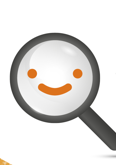 Become a detective to see how many of the activities you can complete on this sheet. When you experience or carry out an online action on the sheet, you can cross it off/colour it in.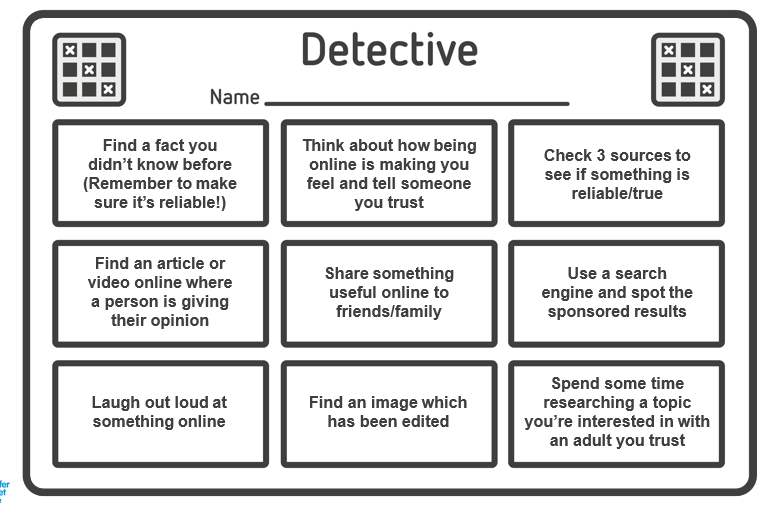 